JOB DESCRIPTION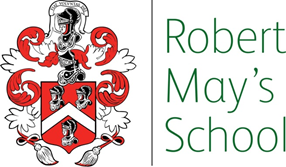 FINANCE MANAGERResponsible to:	Chief Financial OfficerHours of work: 37 hours per week, 52 weeks per yearRoleTo assume a hands-on role with responsibility for the effective day-to-day management of the finance team. The Finance Manager is fully involved in the smooth running of the school’s financial systems. The successful candidate will be proactive, show initiative and be willing to solve    problems relating to the school’s financial systems. In consultation with the CFO, the Finance Manager will facilitate the creation, , running and maintenance of the school’s key financial systems. These systems will be compliant with the requirements of and operate within Academy, ESFA, Company and Charity Financial Regulations.ResponsibilitiesCompletion of the month-end process, on time and to a high level of detail, including; Posting journals, bank reconciliations, review of debtors & creditors, fixed asset additions, general ledger reconciliations and reviewing petty cash. Ensure month end tasks are completed in line with the month end schedule. Preparation of the monthly management reports on a timely basis including analysis of budget variancesAssist with the annual budget setting process by reviewing activities and analysing income, expenditure and forecasts.Input budgets onto finance systems and liaise with department heads throughout the year supporting them in monitoring their performance against budgets and answering any ad hoc queries.Work in collaboration with the CFO to plan and support the external and internal assurance audit, including finalising the year-end figures, preparing schedules, collation of data schedules and preparing the year end accounts, participating in any relevant audit review and engaging in post audit activities.Ensure compliance with the school’s financial administration and accounting procedures and in accordance with the financial scheme of delegation.Ensure financial records are accurate, complete and compliant and that all finance information and records are confidentially stored and processed in line with GDPR requirements.Treasury management of the Academy Trust’s bank accounts including liaison with Lloyds as and when necessary.Leading on preparing and processing monthly VAT reporting on a timely basis.Maintaining the Fixed Asset Register and completing journals for depreciation.Leading on the day-to-day management of the finance system, being the point of contact for queries, and liaising with the PS Financials software, Tucasi and Access financial software providers where necessary.Ensure the processing of orders, invoices, school credit cards and BACs are in accordance with the school’s financial policies. Process BAC’s for staff payroll and third parties such as HMRC and pension funds.Financial management and oversight of school trips, ensuring all trips are financially viable and liaising with teaching staff regarding costs.Assist the CFO on achieving Best Value for Money through supplier pricing negotiations and relevant reporting and maintaining the register of contracts..Provide reports and analysis of information to the CFO as required and review Liaise and respond to queries from the DfE, ESFA, LA, parents, trustees, staff, members of the public, contractors, third parties and other agents on behalf of the school.Manage the finance area of the school’s website.To act at all times in accordance with the school’s Safeguarding policy. Ensuring the safeguarding of students at the school, recognising one’s own role in liaison with the designated safeguarding team.To take part in the training programmes provided by the school and agree to the process of professional reviews.To undertake any other particular duties which may be reasonably assigned to you by the Headteacher from time to time.PERSON SPECIFICATION - FINANCE MANAGERQualificationsProfessional Accounting Qualification (e.g. ACA, ACCA, CCAB, CIMA, CIPFA) or equivalentEssentialExperienceAt least three years’ experience working within a finance department with line  management responsibilityEssentialAdvanced user of Microsoft Word and ExcelEssentialWorking knowledge of financial software packages – the school uses PS Financials , Tucasi and AccessEssentialPersonal Skills and QualitiesExcellent written and verbal communication skills – post holder will be required to liaise with various members of staff within school and wider community including Heads of Year,  LMT, students and parentsEssentialHigh level interpersonal skills and the ability to work as a member of a teamEssentialAbility to be highly productive and work under pressureEssentialHave high levels of personal integrity, reliability and trustworthinessEssentialAbility to seek continuous development and improvement and not afraid to challenge the status quoEssentialAmbition and enthusiasm and a positive ‘can do’ attitudeEssentialAbility to establish and maintain effective working relationships at all levels whilst  demonstrating a flexible approachEssentialAbility to effectively organise and manage own workload and that of othersEssentialAble to enjoy working in an environment with 11-16 year olds and being part of the school  communityEssentialThe following would also be desirable:Experience of education financeDesirableKnowledge and understanding of school data systems such as SIMSDesirableFamiliarity with the Academies Accounts Direction and the Academies’ Financial HandbookDesirable